2015 EUROPEAN BEE AWARDAPPLICATION FORM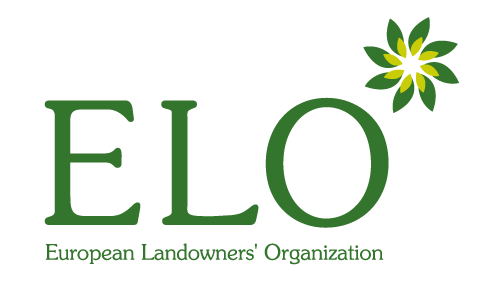 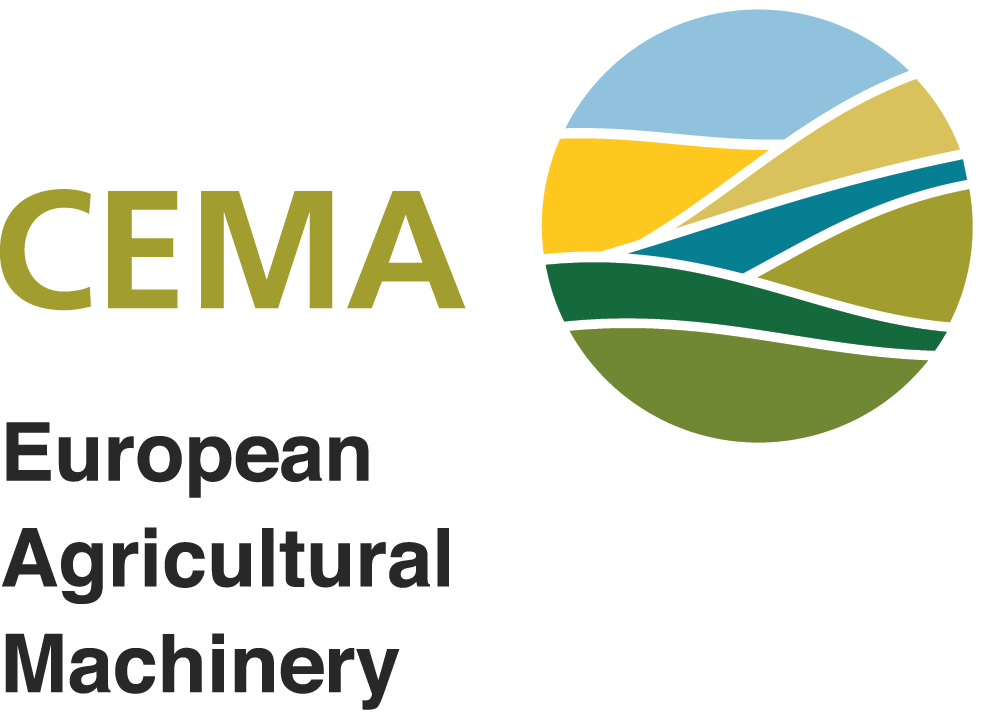 In order to be eligible for the European Bee Award, please fill in the three sections of this Application form:SECTION I. Contact InformationSECTION II. Description of the projectSECTION III. Compulsory AnnexSECTION IV.  Optional Annexes* Winners are expected to take part in the Award Ceremony in Brussels* Last year non-successful applicants are welcome to apply againFOREWORD BY THE PRESIDENT OF THE JURY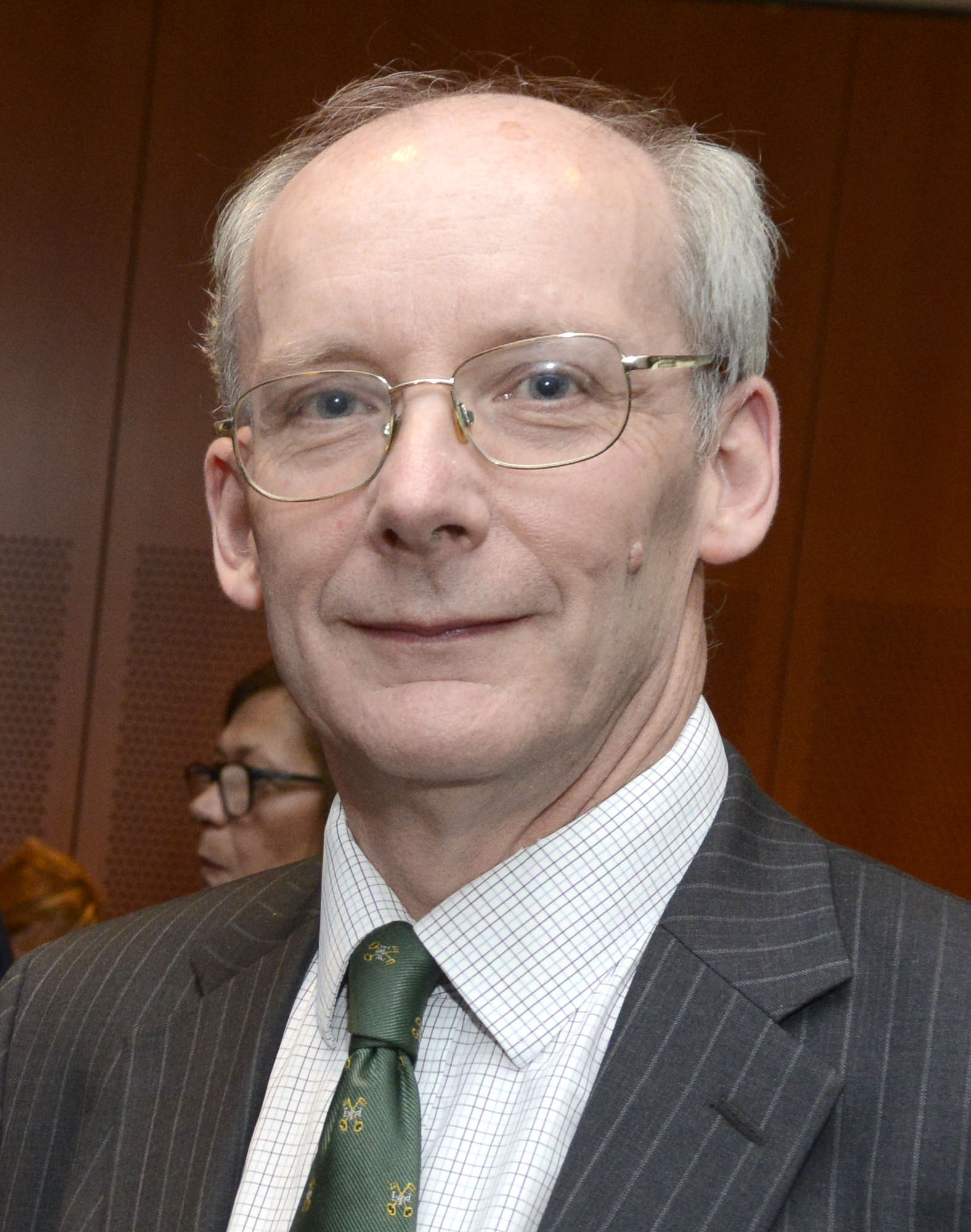 There is much current concern about the fate of bees and other pollinating insects in European farmed landscapes.  With sponsorship from CEMA, the European Landowners’ Organization announces the “European Bee Award”, a prize for a new intervention that promotes the protection of pollinators in the farm environment. The prize will be awarded to a land manager who possibly together with a partner organisation has developed and implemented a novel practice that helps to reduce the impact of farming operations on honeybees and other pollinators.   The type of interventions that might be considered include managing part of the farm in ways that benefit pollinators, improving the availability of flowers and other resources that pollinators require and changes to agronomic practices or the use of farm machinery that are pollinator friendly. The independent jury will take a broad view of possible interventions and welcomes novel and innovative ideas.  It will consider practices that benefit not only managed honeybee populations but also wild bees and other pollinators.  Interventions that measurably improve pollinator wellbeing on all farm types will be considered (for example farms producing any type of food, and both organic and conventional farming systems).
In choosing the winners of the prize, the jury will take into account how much difference the intervention will make, how novel it is, and its scalability – the likelihood that it will be accepted by farmers and implemented at scale widely in Europe. The jury will look for evidence of the efficacy of the intervention, and will give extra weight to ideas that also benefit non-pollinator biodiversity or that improve the services that pollinators provide for agriculture. Professor Charles GODFRAYPresident of the JuryABOUT THE EUROPEAN BEE AWARDThe European Bee Award was launched in 2014 by the European Landowners’ Organization (www.elo.org) and the European Agricultural Machinery Association (www.cema-agri.org) with the aim of contributing to the promotion of common solutions for the benefit of biodiversity. The European Bee Award will reward farmers, landowners, land managers or rural entrepreneurs who contribute with an outstanding and innovative project to the protection of bees and other pollinators in the farmed environment. Two prizes will be awarded: the winning project will receive a prize of 5,000€ and the second highest ranked project will receive a prize of 2,500€ together with a diploma of recognition and promotion through ELO and CEMA communication channels.  An independent jury chaired by Professor Godfray (University of Oxford) and supported by international experts, members of the European Institutions and NGOs will be in charge of assessing which practices and innovative ideas in agriculture can contribute to preserve the health of pollinators in Europe (e.g. honey bees, bumble bees, flies, butterflies).EXAMPLES THAT MATCH THE AWARD CRITERIANew crop management practices that benefit both managed honeybee populations and also wild bees and other pollinators Novel practices that reduce the impact of farming operations on honeybees and other pollinatorsInnovation in integrated pest management that helps pollinatorsNew ways to manage non-cropped areas that increase the availability of flowers and other resources for pollinatorsTHE JURY WILL WELCOMENovel and innovative ideasProjects that are scalableInterventions that can demonstrate efficacyIdeas that also benefit non-pollinator biodiversitySECTION I. CONTACT INFORMATIONApplicantLegal Address of the ApplicantContact DetailsContact Person (Only if different from the above)About the participant propertyCharacteristics of the propertyPartner’s InformationFill in this section if your project is in partnership. (Please, duplicate for more than one partner)Legal address of the partnerContact details of the partnerContact person information (Only if different from the above)SECTION II. DESCRIPTION OF THE PROJECTclick here to enter textSUMMARY OF THE PROJECT (150 words max.)click here to enter textOBJECTIVES (500 words max.)METHODOLOGY (500 words max.)click here to enter textRESULTS (1000 words max.)click here to enter textOTHER INFORMATION FOR THE JURY (1000 words max.)click here to enter textSECTION III. COMPULSORY ANNEXIn order to be eligible, please attach a short video or presentation showcasing your project. It will be used for communication and promotion of the winning projects and during the Award Ceremony. SECTION IV. OPTIONAL ANNEXESThe Jury will base its decision largely on the material in Section II tough applicants may submit other material that the Jury may have the option of considering.ACKNOWLEDGEMENT OF RECEIPTNAME OF THE APPLICATIONclick here to enter textDATE OF SUBMISSIONclick here to enter textShort Nameclick here to enter textLegal Nameclick here to enter textLegal Status Public  Private  Natural personStreetclick here to enter textNumberclick here to enter textPostcodeclick here to enter textclick here to enter textclick here to enter textTown / Cityclick here to enter textclick here to enter textclick here to enter textCountryclick here to enter textclick here to enter textclick here to enter textPhoneclick here to enter textFaxclick here to enter textEmailclick here to enter textclick here to enter textclick here to enter textTitleclick here to enter textFunctionclick here to enter textSurnameclick here to enter textNameclick here to enter textDepartmentclick here to enter textclick here to enter textclick here to enter textStreetclick here to enter textNumberPostcodeclick here to enter textclick here to enter textclick here to enter textTown / Cityclick here to enter textclick here to enter textclick here to enter textCountryclick here to enter textclick here to enter textclick here to enter textNameclick here to enter textclick here to enter textclick here to enter textAddressclick here to enter textclick here to enter textclick here to enter textTown / Cityclick here to enter textclick here to enter textclick here to enter textCountryclick here to enter textclick here to enter textclick here to enter textPhoneclick here to enter textFaxEmailclick here to enter textclick here to enter textclick here to enter textWebsiteclick here to enter textclick here to enter textclick here to enter textNumber of hectaresinsert numberOwned insert numberRentedinsert numberMain crops producedclick here to enter textclick here to enter textclick here to enter textclick here to enter textclick here to enter textPARTNER 1PARTNER 1PARTNER 1PARTNER 1Nameclick here to enter textclick here to enter textclick here to enter textStreetclick here to enter textNumberclick here to enter textPostcodeclick here to enter textclick here to enter textclick here to enter textLegal Status Public  Private  Natural person Public  Private  Natural person Public  Private  Natural personStreetclick here to enter textNumberclick here to enter textPostcodeclick here to enter textclick here to enter textclick here to enter textTown / Cityclick here to enter textclick here to enter textclick here to enter textCountryclick here to enter textclick here to enter textclick here to enter textContact Personclick here to enter textclick here to enter textclick here to enter textPhoneclick here to enter textFaxclick here to enter textEmailclick here to enter textclick here to enter textclick here to enter textTitleclick here to enter textFunctionclick here to enter textSurnameclick here to enter textNameclick here to enter textDepartmentclick here to enter textclick here to enter textclick here to enter textStreetclick here to enter textNumberinsert numberPostcodeclick here to enter textclick here to enter textclick here to enter textTown / Cityclick here to enter textclick here to enter textclick here to enter textCountryclick here to enter text click here to enter text click here to enter text Type of document attachedDescription of the document Short videoclik here to enter text Power Pointclik here to enter textType of document attachedDescription of the document Mapclik here to enter text Picturesclik here to enter text Logoclik here to enter text Leafletclik here to enter text Brochureclik here to enter text Bookclik here to enter text Othersclik here to enter textContact personclick here to enter textContact emailclick here to enter text